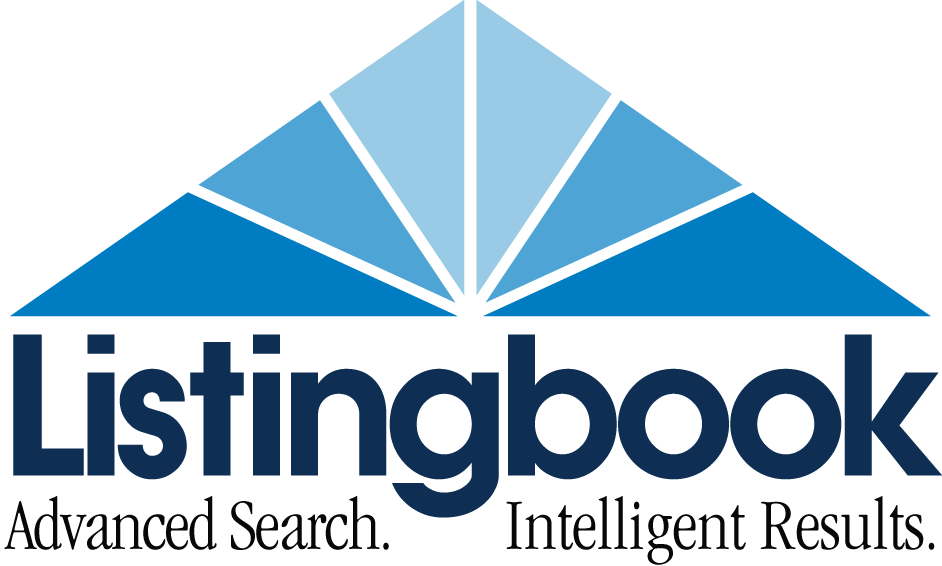 Contact:Kevin Hawkins206-866-1220kevin@wavgroup.comFACT SHEETAbout:		Listingbook LLC is the real estate industry’s proven lead nurturing and 		client servicing platform that allows consumers to “search like an agent.” Agents:	180,000 +real estate agents have a Listingbook accountReach:		~60% of REALTORS® nationwide		70+ MLS agreements reaching over 600,000 real estate agents		MLSs reaching 500,000 real estate agents now have access to the new 				Listingbook platform		2.15 million U.S. consumers have Listingbook accounts		Over 600,000 monthly unique visitors (Feb. 2015, Google Analytics)Businesses:	SaaS (Software as a Service) for agents  		Online third-party advertising within Listingbook		Real estate advertising for agents: Featured listings and Open Houses		Brokerage firm partner programs		Lead nurturing business for brokersTechnology:	Cloud-based, proprietary infrastructure		Patented “Client Manager” gives agents ability to view client activity and 			collaborateVolume:	Listingbook agents and brokers have generated an estimated $XX billion in 			real estate transactions since 2006Products:	Listingbook Basic – Free, limited to managing 3 clients		Listingbook Insight: $14.95 per month, unlimited clients		Listingbook PRO with Mobile: $19.95 per month, all featuresUnique offer:	Consumers must get a Listingbook account from a real estate agent, free for 		consumers, as it has richer data from the MLS than IDX, requiring 			registration to get access so consumers can “search like an agent”HQ:		Greensboro, NC, Phone: 	(336) 722-3456
Website:	www.listingbook.com		Facebook: 	https://www.facebook.com/pages/Listingbook/20960637957